                               POZVÁNKA                        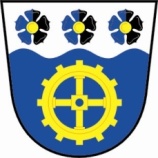 NA  6 . VEŘEJNÉ ZASEDÁNÍ ZASTUPITLSTVA OBCE TEPLIČKAkteré se bude konat v sobotu  dne 7.9.2019 od  9 -ti hodin (ráno)PROGRAM:1. rozhodnout o námitce zastupitele p. Josefika do zápisu z 5.VZ ze dne 12.8.20192. jednání – rozhodnutí o nabídkách – vypsané veřejné zakázky malého rozsahu na opravu místních komunikací  : p.p.č. 948/2 cca 640m², část p.p.č. 949/2 a část p.p.č.950/1  cca 600 m²3. různéV Tepličce dne 29.8  .2019										starostkaHana BartošováVyvěšeno dne  29.8.2019                                                Sejmuto dne        .2019